Home Learning Grids- First Level (P3, P4 & P5)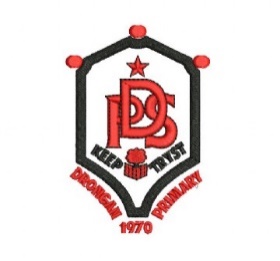 Suggested ‘Learning at Home’ Activities 20/21 for Those Self-isolatingThe following activities are suggested learning at home activities. They are to provide some depth and consolidation of learning while your child is not at school. Please adapt and adjust according to your individual child. There is a 2-week grid with activity ideas for home learning and a list of online resources and websites for literacy, numeracy and other curricular areas. At the bottom of this document is a grid of spelling activities that children could complete with the phonemes they have been learning in class and reading activities they could complete using a book of their choice or Bug Club book.For the home learning 2-week grid: choose 1 literacy and 1 numeracy task and either 1 expressive arts/STEM challenge OR 1 from the separate P.E. challenge grid. If you choose an expressive arts/STEM challenge on day 1, you could choose a P.E. challenge on day 2 or vice versa. If you are looking for additional things to keep you busy- attempt the challenges added to several tasks and see the list of additional websites below.All children can login to Glow to get free access to Microsoft Word, PowerPoint, Excel etc. Funded by the Scottish Government and managed by Education Scotland, Glow provides a safe, online environment for educators, learners and parents/carers to communicate and collaborate using services such as Glow Blogs, Microsoft Office 365 and the Glow RM Unify Launch Pad.Class teachers will also upload weekly homework on their Teams page which children can access from home using their Glow login. Class teachers will also be uploading reading and numeracy activities to your child’s Bug Club and Giglets accounts.Week 1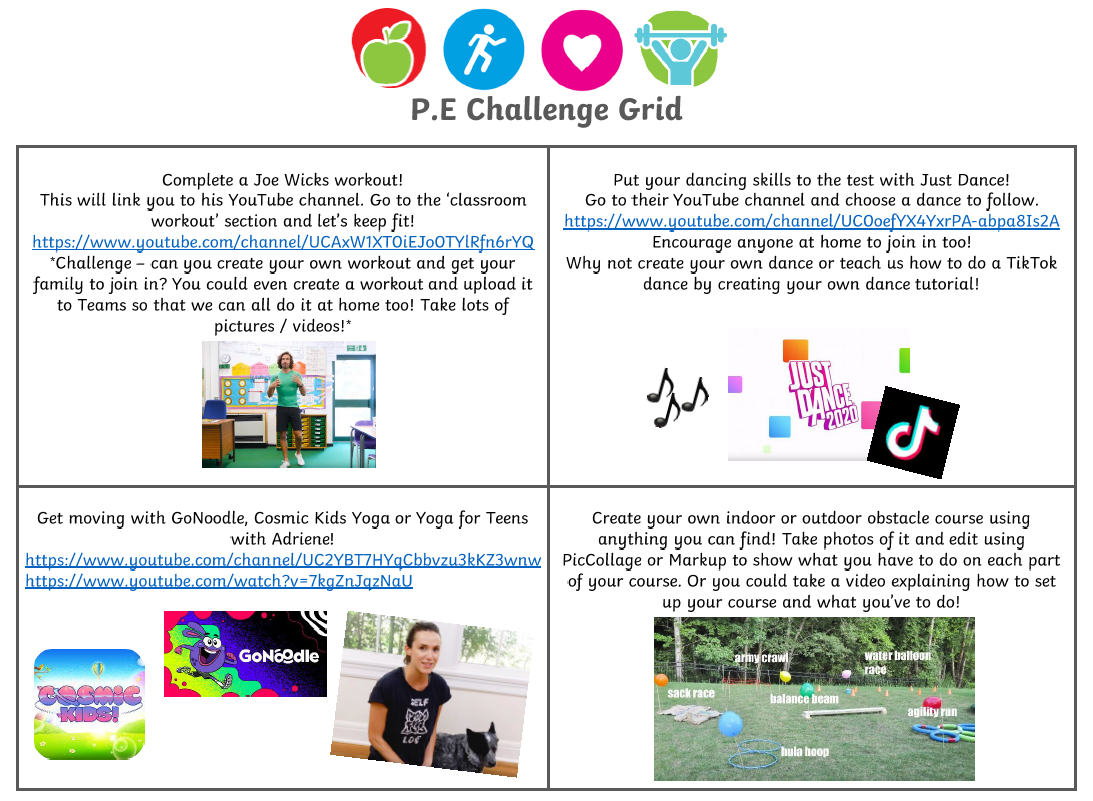 Week 2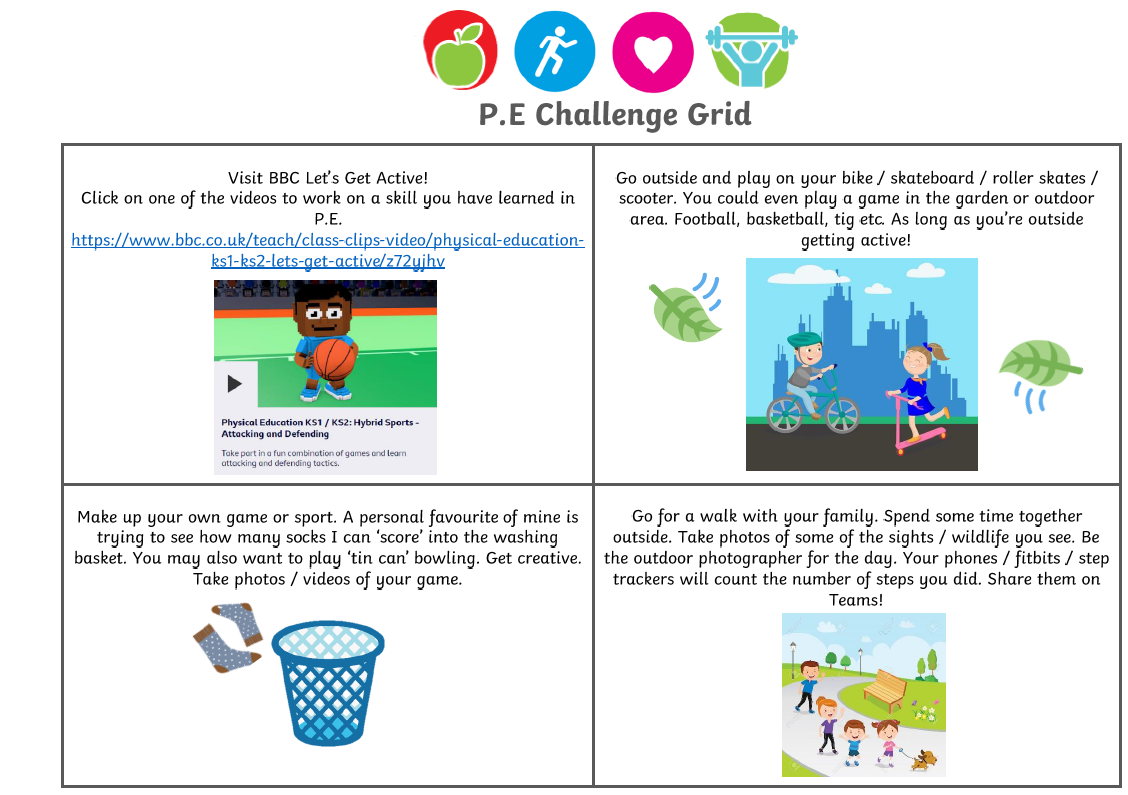 LiteracyNumeracyExpressive Arts/STEMDesign a Starbucks Smoothie- Starbucks want you to design a new smoothie for their Autumn/Winter collection. Write the recipe-List the ingredientsMethod- how do you make it?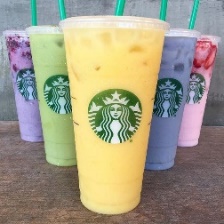 Draw a picture of what it will look like.Topmarks Bingo Game-Choose a times table you find tricky. Play Topmarks Bingo- Multiplication & Division for 20 minutes or until you feel more confident with the answers. Could you challenge a family member to play with you?https://www.topmarks.co.uk/ *Challenge- choose another multiplication game to play.*Family Movie Night-Plan a family movie night. Design a poster to advertise the movie. Add the date, time and location of the movie. Display it somewhere your family will see it, i.e. on the fridge.*Optional- prepare the movie area and some snacks for family members.*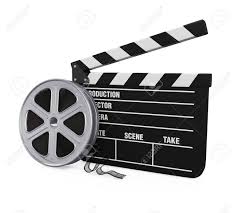 Job Application Task-What is your dream job? Create a CV. 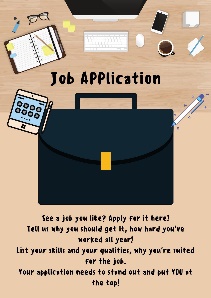 Tell us why this is your dream job, why you should get it, list your skills and qualities and why you are suitable for this job. Sumdog-Spend 30 minutes on Sumdog- if your teacher has set your class a challenge, complete this first. If not, choose your own games!https://pages.sumdog.com/ Arty Food Task-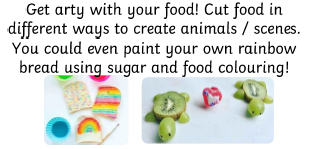 LiteracyNumeracyExpressive Arts/STEMQuestion MasterCreate 5 questions about the book you are currently reading (either personal or class novel). Start each question with why, what, where, when & how. 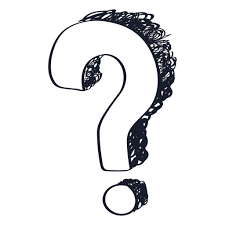 Estimation Activity-Estimate how tall each person in your house is in cm.Estimate how long it takes to do 30 star jumps in seconds.Check both answers using a measuring tape and timer if you have them- how many cms/seconds were you away from the real answer?*Challenge- convert answers to metres and centimetres/minutes and seconds.*Spaghetti Bridge STEM-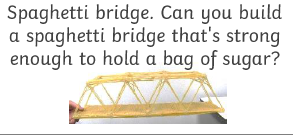 Isolation Interview-Interview someone you know- they could live with you or you could phone them. Questions could include:What have you had to change about your life in the last few months?Do you have any new hobbies? What do you miss most?Have you learned any important life lessons?If you like, you could record your interview and share on Seesaw.*Challenge- think of your own additional questions to ask.*Money Chilli Challenge-Start with the green chilli challenges then try the orange ones.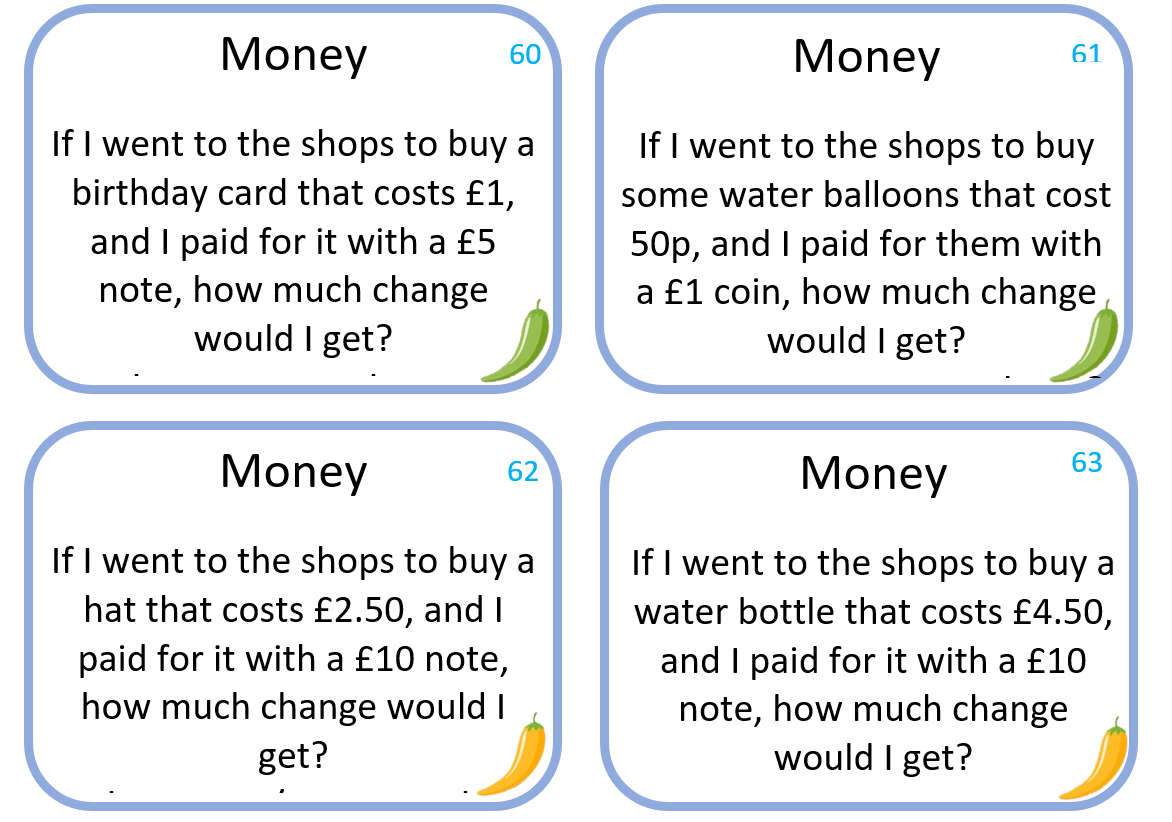 Word ArtGo to https://wordart.com/ and create a word art picture filled with compliments for someone that means a lot to you.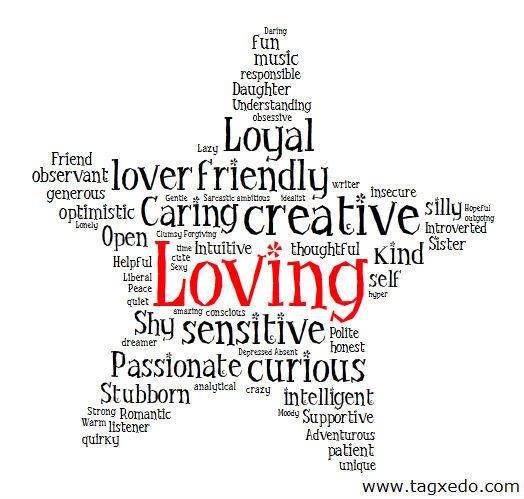 LiteracyNumeracyExpressive Arts/STEMYou’ve Got a Friend in Me-Write a postcard to your best friend. What do you want to tell them? What questions would you like to ask them?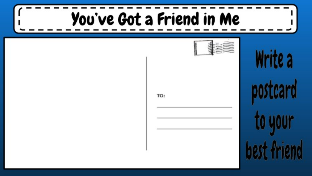 Rounding Activity-Go as far as you can in this challenge.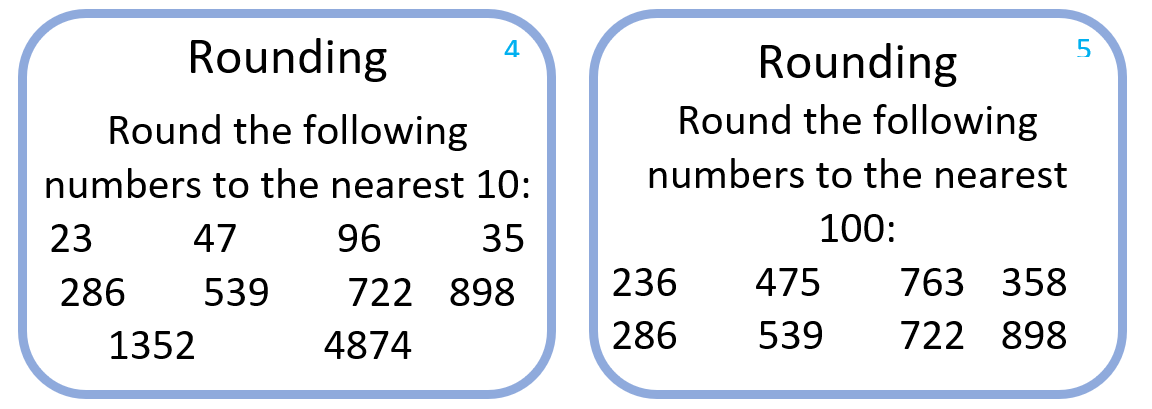 Freezing Liquids Activity-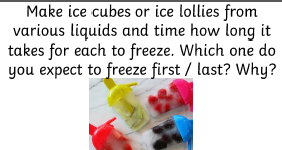 *Remember to complete a minimum of 30 minutes per day Accelerated Reading. If you don’t have any books at home, try reading magazines, cookbooks, comics or online books. For additional activities:All children have a log in for Sumdog & Education City, sites which develops mental maths and problem solving skills: https://pages.sumdog.com/ https://www.educationcity.com/ (ask your child’s teacher if they don’t know their log in)Oxford Owls have a library of free books: https://www.oxfordowl.co.uk/ Free audiobooks for children: https://www.storynory.com/ Lots of free maths games: https://www.topmarks.co.uk/ Daily lessons in literacy, numeracy and health and wellbeing: https://www.bbc.co.uk/bitesize Learn, create and play through exploring Scotland’s history and heritage: https://www.historicenvironment.scot/learn/ STEM (Science, Technology, Engineering & Maths) with Mr N: https://www.youtube.com/channel/UCxziq4omrQP-EKSLilOIPhw*Remember to complete a minimum of 30 minutes per day Accelerated Reading. If you don’t have any books at home, try reading magazines, cookbooks, comics or online books. For additional activities:All children have a log in for Sumdog & Education City, sites which develops mental maths and problem solving skills: https://pages.sumdog.com/ https://www.educationcity.com/ (ask your child’s teacher if they don’t know their log in)Oxford Owls have a library of free books: https://www.oxfordowl.co.uk/ Free audiobooks for children: https://www.storynory.com/ Lots of free maths games: https://www.topmarks.co.uk/ Daily lessons in literacy, numeracy and health and wellbeing: https://www.bbc.co.uk/bitesize Learn, create and play through exploring Scotland’s history and heritage: https://www.historicenvironment.scot/learn/ STEM (Science, Technology, Engineering & Maths) with Mr N: https://www.youtube.com/channel/UCxziq4omrQP-EKSLilOIPhw*Remember to complete a minimum of 30 minutes per day Accelerated Reading. If you don’t have any books at home, try reading magazines, cookbooks, comics or online books. For additional activities:All children have a log in for Sumdog & Education City, sites which develops mental maths and problem solving skills: https://pages.sumdog.com/ https://www.educationcity.com/ (ask your child’s teacher if they don’t know their log in)Oxford Owls have a library of free books: https://www.oxfordowl.co.uk/ Free audiobooks for children: https://www.storynory.com/ Lots of free maths games: https://www.topmarks.co.uk/ Daily lessons in literacy, numeracy and health and wellbeing: https://www.bbc.co.uk/bitesize Learn, create and play through exploring Scotland’s history and heritage: https://www.historicenvironment.scot/learn/ STEM (Science, Technology, Engineering & Maths) with Mr N: https://www.youtube.com/channel/UCxziq4omrQP-EKSLilOIPhwLiteracyNumeracyExpressive ArtsPoetry Task-Listen to a poem on:https://childrens.poetryarchive.org/ Three Sharings:What did you like/dislike about the poem?Any connections you can make to your own life?Puzzles- anything that confused you?*Challenge- record yourself reciting the poem. Have a go at writing your own with the same title but your own words!*Education City- Spend 45 minutes on Education City- if your teacher has set your class a challenge on My City, complete this first. If not, choose your own games!https://educationcity.com/ Kitchen Roll Art-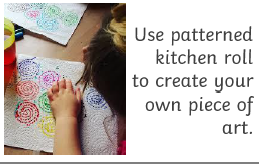 Research Project: Favourite Animal-Choose an animal that you love and want to find out more about. Create a fact sheet (handwritten or typed on Word)Describe this animalWhat do they eat?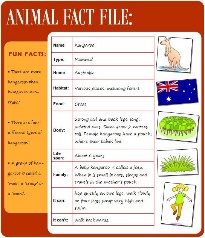 What is their habitat like?What is their lifespan?Fun facts about this animal*Challenge- film a David Attenborough-style nature documentary, telling your viewers all about this animal.*Counting in 2s, 5s, 10s & 100s-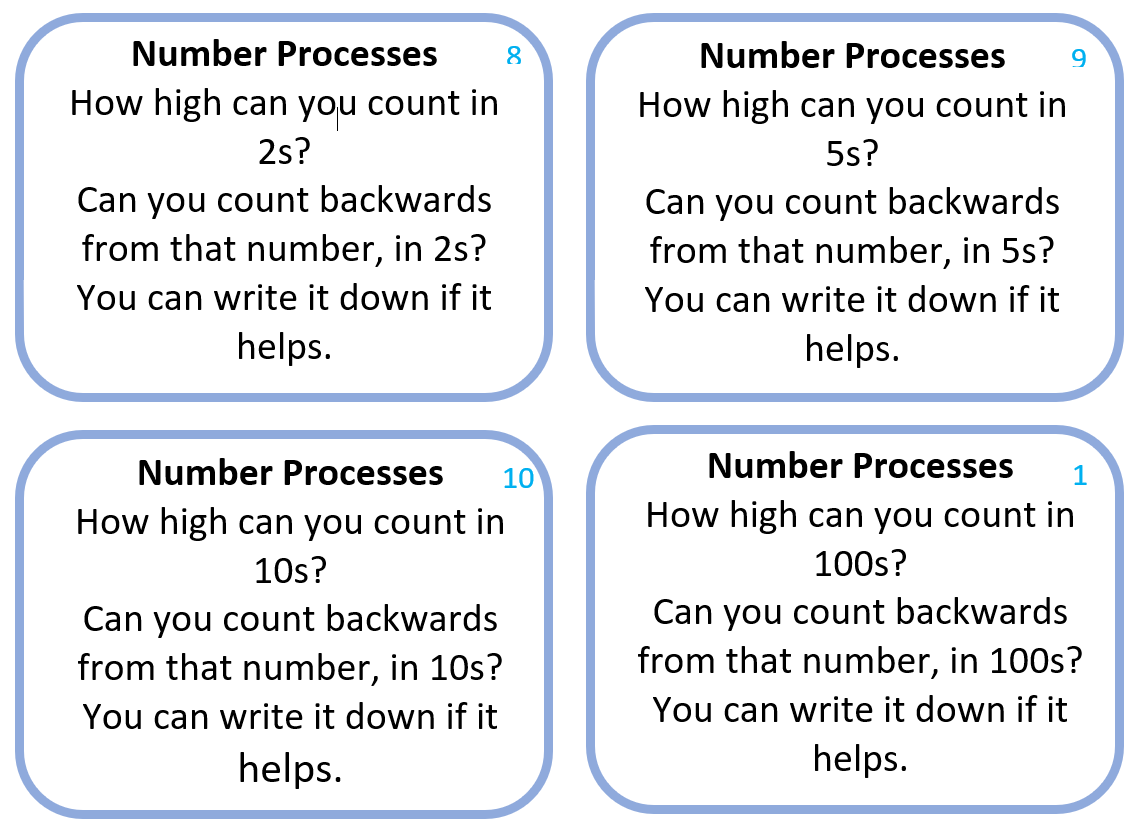 Blanket Fort-Design and create your own blanket fort. Take a picture and share it on Seesaw.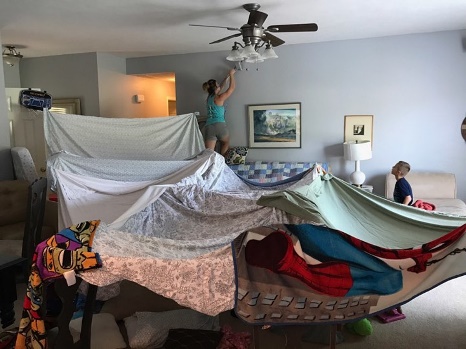 LiteracyNumeracyExpressive Arts/STEMDesign a New Toy- List the materials your toy will be made of, e.g. wood, plastic, etc.Who is the toy for? E.g. babies, age 7-10 year olds, etc.Describe how you play with the toy.Record your design and details on a piece of paper.Topmarks-Play Hit the Button Division Facts (divide by 1, 2 & 3)https://www.topmarks.co.uk/maths-games/hit-the-button *Challenge- try divide by 4 & 5.*Cereal Box STEM Challenge-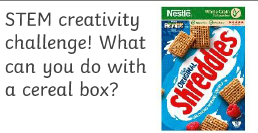 Newspaper Challenge-Using a newspaper, magazine or a book find words that you don’t know the meaning to. Write them down and use a dictionary (online dictionary is fine) to find a definition for them. 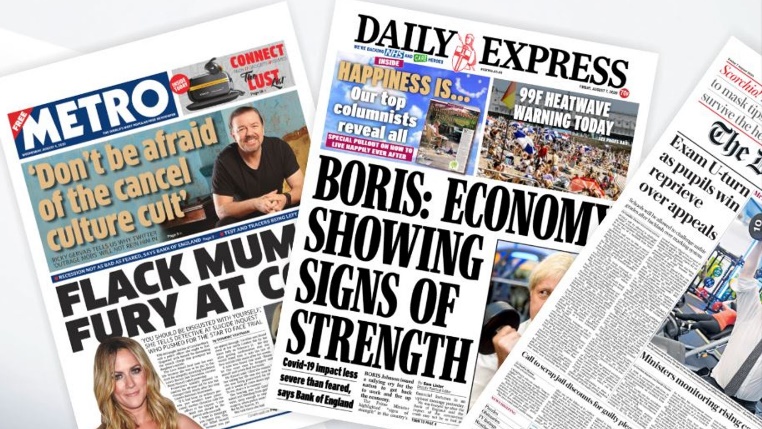 Seasons Activity-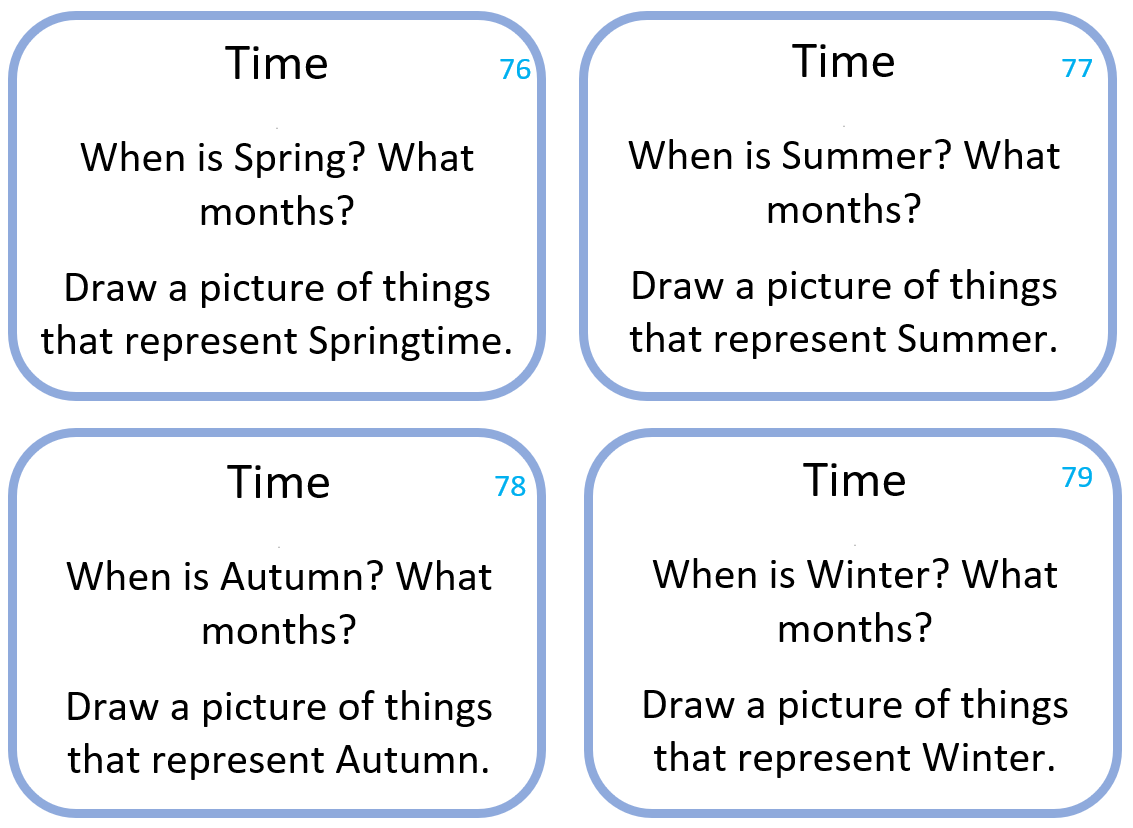 Origami Activity-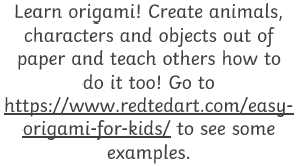 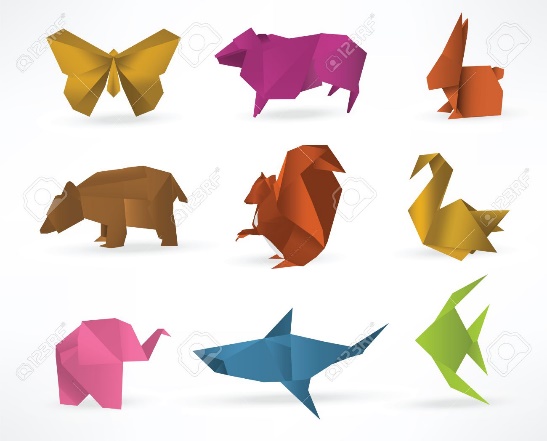 LiteracyNumeracyExpressive Arts/STEMABC Order-Write the words you used in your newspaper challenge out in alphabetical order. Then write them in reverse alphabetical order.Word Search-Create your own word searches using your words. Or use this link to get your computer to do it for you.http://puzzlemaker.discoveryeducation.com/ Number Processes Chilli Challenge-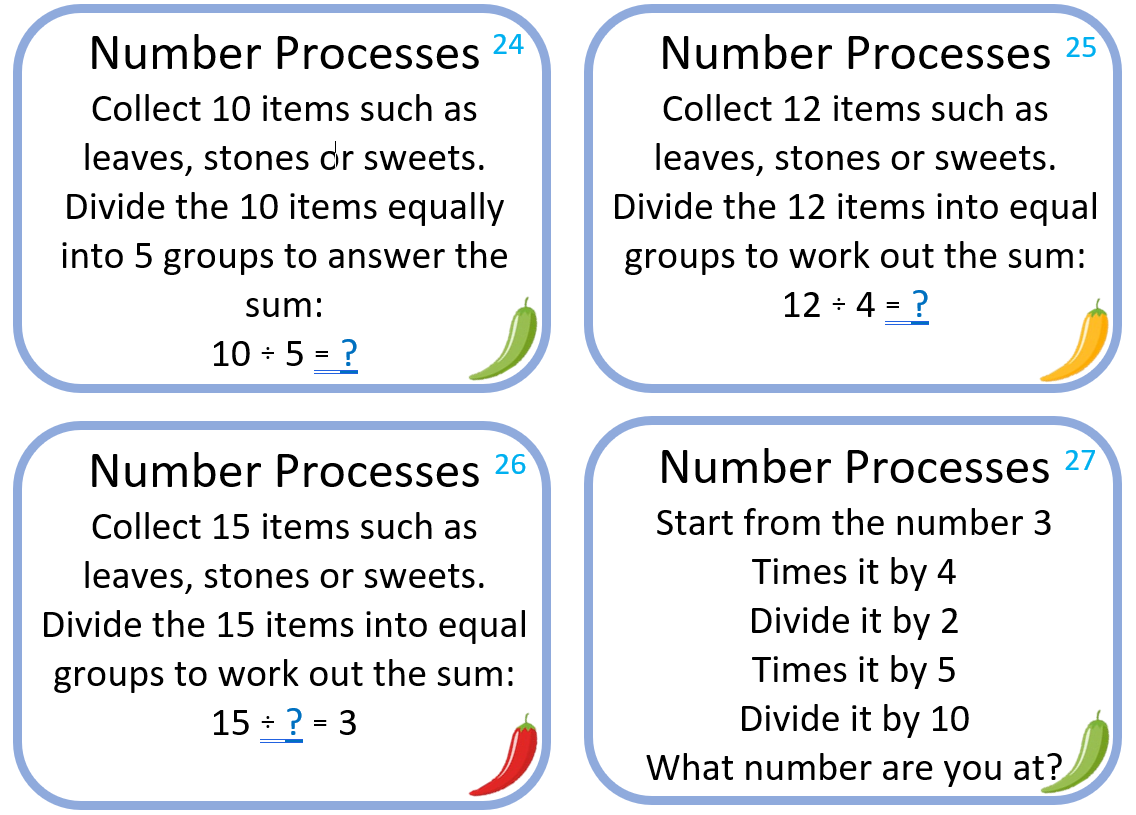 Coding Challenge-Go to https://code.org/learn and choose a coding activity to complete. My personal favourite is the Minecraft Hour of Need one.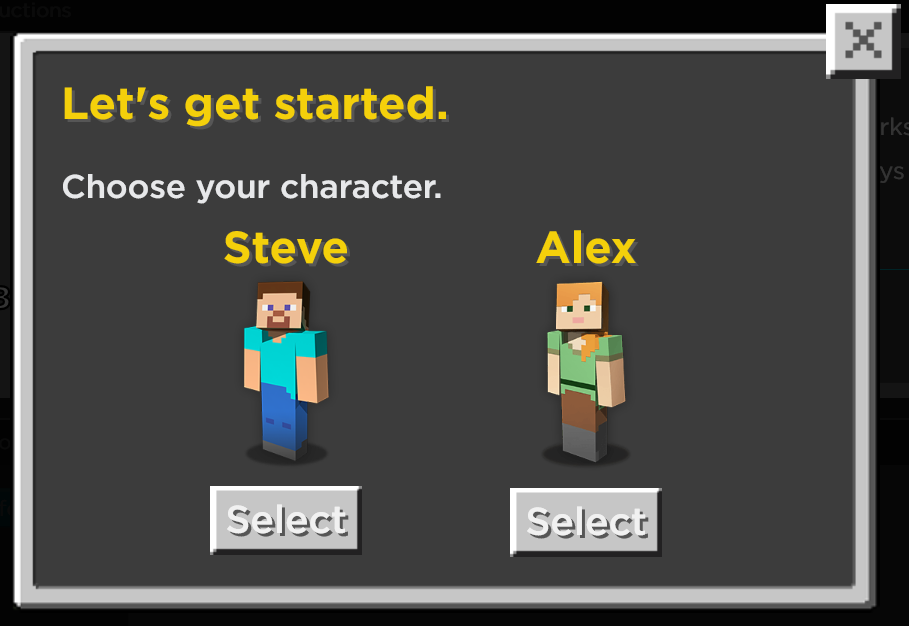 *Remember to complete a minimum of 30 minutes per day Accelerated Reading. If you don’t have any books at home, try reading magazines, cookbooks, comics or online books. For additional activities:All children have a log in for Sumdog & Education City, sites which develops mental maths and problem solving skills: https://pages.sumdog.com/ https://www.educationcity.com/ (ask your child’s teacher if they don’t know their log in)Oxford Owls have a library of free books: https://www.oxfordowl.co.uk/ Free audiobooks for children: https://www.storynory.com/ Lots of free maths games: https://www.topmarks.co.uk/ Daily lessons in literacy, numeracy and health and wellbeing: https://www.bbc.co.uk/bitesize Learn, create and play through exploring Scotland’s history and heritage: https://www.historicenvironment.scot/learn/ STEM (Science, Technology, Engineering & Maths) with Mr N: https://www.youtube.com/channel/UCxziq4omrQP-EKSLilOIPhw*Remember to complete a minimum of 30 minutes per day Accelerated Reading. If you don’t have any books at home, try reading magazines, cookbooks, comics or online books. For additional activities:All children have a log in for Sumdog & Education City, sites which develops mental maths and problem solving skills: https://pages.sumdog.com/ https://www.educationcity.com/ (ask your child’s teacher if they don’t know their log in)Oxford Owls have a library of free books: https://www.oxfordowl.co.uk/ Free audiobooks for children: https://www.storynory.com/ Lots of free maths games: https://www.topmarks.co.uk/ Daily lessons in literacy, numeracy and health and wellbeing: https://www.bbc.co.uk/bitesize Learn, create and play through exploring Scotland’s history and heritage: https://www.historicenvironment.scot/learn/ STEM (Science, Technology, Engineering & Maths) with Mr N: https://www.youtube.com/channel/UCxziq4omrQP-EKSLilOIPhw*Remember to complete a minimum of 30 minutes per day Accelerated Reading. If you don’t have any books at home, try reading magazines, cookbooks, comics or online books. For additional activities:All children have a log in for Sumdog & Education City, sites which develops mental maths and problem solving skills: https://pages.sumdog.com/ https://www.educationcity.com/ (ask your child’s teacher if they don’t know their log in)Oxford Owls have a library of free books: https://www.oxfordowl.co.uk/ Free audiobooks for children: https://www.storynory.com/ Lots of free maths games: https://www.topmarks.co.uk/ Daily lessons in literacy, numeracy and health and wellbeing: https://www.bbc.co.uk/bitesize Learn, create and play through exploring Scotland’s history and heritage: https://www.historicenvironment.scot/learn/ STEM (Science, Technology, Engineering & Maths) with Mr N: https://www.youtube.com/channel/UCxziq4omrQP-EKSLilOIPhw